SOMERSET BEEKEEPERS’ ASSOCIATIONExmoor Division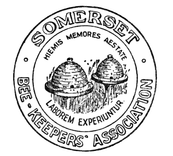 HONEY SHOWThe Methodist Hall,7 The Avenue,MINEHEAD, TA24 5AYSATURDAY, 4th November 2023Programme			7am onwards		 Stallholders set up 8 to 9.00 am		 Entries accepted *			9.00 am		 Judging starts9.30 am	Talk: ‘Pheromone Communication’ by Claire Densley and Martin Hann                                  11.00 am		 General public access			3.00 pm		 Prize giving  			4.00 pm		 CloseHot & cold drinks and cake available throughout the dayVarious stalls/tombola/world of honeybees/children’s activities* entry forms must be received by 27th October by post or 31st October by email - no entries will be accepted after these dates *Exmoor Beekeepers’ Honey ShowSATURDAY, 4th November 2023Methodist Hall, 7 The Avenue, Minehead, TA24 5AYRegistered Charity No. 277803Schedule of ClassesSection 1 – Beekeepers’ Novice Classes 1 to 31 x 1lb run honey1 x 1lb soft set or set honeyA single wax product of any descriptionSection 2 – Beekeepers’ Open classes 4 to 202 x 1lb light run honey2 x 1lb medium run honey2 x 1lb dark run honey2 x 1lb soft set honey2 x 1lb naturally granulated honeySuper Frame Competition – see Rule 62 containers of cut comb – minimum 176g (6oz) maximum 226g (8oz); matched pair; must be shown in standard containers with transparent lids or new style crystal comb containers1 shallow frame suitable for extraction5 x 28g (1oz) blocks of beeswax 2 matched beeswax candles (not rolled) in holders (one candle will be lit by the judge)1 bottle dry or sweet mead1 bottle of melomel1 jar of liquid gold honey – to be judged solely on taste and aroma 3 x 1lb jars of honey, labelled for sale, any combinationComposite of any three of the following: 1lb jar of light run honey; 1lb jar of medium run or dark run honey; 1 candle; 1lb jar naturally crystallized or soft set honey; single container of cut comb minimum 176g (6oz) maximum 226g (8oz) must be shown in standard container with transparent lid or new style crystal comb container; 5 wax blocks (approx. 1oz/28g each)A beeswax flower with leaves and stem (container not to be judged)Photograph (max. size A4 when mounted) with a bee theme – mounted on cardSection 3 – ALLCOMERS’ Classes 21 to 296 honey biscuits – recipe of own choice – recipe to be displayedCake containing honey as one of its ingredients – recipe to be displayed1 jar of jam, any flavour – label variety1 jar of jelly, any flavour – label variety1 jar of marmalade, any flavour – label variety1 jar of fruit curd, any flavour – label variety1 jar of chutney or pickle – label varietyDrawing/painting pertaining to bees – on an A4 sheet – up to 14 years of ageDrawing/painting pertaining to bees – on an A4 sheet – 15 and overNotes for classes 23 to 27 - jars can be of any size but must be plain, without decoration, writing or advertising.   Any coverings to be used on classes 23 to 26.  Plain metal or plastic lids to be used for class 27.Exmoor Beekeepers’ Honey Show – Rules of EntryEntries are restricted to members and associated members of recognised beekeeping associations in Classes 1 to 20.  Classes 21 to 29 are open to all members of the public.  All exhibits must be the exhibitor’s own produce.All classes are free to enter EXCEPT class 9 – see Rule 6.  Completed Entry Forms must be returned: by post to Ms L Puttick, Cherryford Park, Martinhoe, Parracombe, Barnstaple, EX31 4QP byFRIDAY 27th OCTOBER 2023 	orby email to exbkhoneyshow@gmail.com by TUESDAY 31ST OCTOBER 2023All exhibits must be received between 8.00am and 9.00am on the day of the show.  Exhibits may also be received between 6pm and 8pm on the previous evening.  All exhibitors must then leave the show hall.  Judging will commence at 9.00am promptlyAll exhibits must be numbered with the labels provided by the Entries Secretary (except class 9). Please send an s.a.e. for labels (if you wish them sent to you in advance) to Ms L Puttick, Cherryford Park, as above by 27th October, or collect on the day. NO OTHER LABEL MAY BE PLACED ON ANY PART OF THE EXHIBIT (except in classes 23 to 27 – see rule 10) At the discretion of the judge, exhibits may be moved to a different class.Entries for Class 9, the super frame competition, attract a fee of £2 each. Only 1 entry is allowed per
exhibitor. A BS super frame will be supplied in advance by the Division (fitted with foundation) with a
reference number. Frames are available from Jeff Orr, 07786 850055 or jeffjorr@aol.com. If an exhibitor wishes to use another frame type, then they must provide Jeff Orr with a made-up frame with foundation so that a reference number can be applied.  The exhibitor then places the frame in one of their supers for the bees to draw out and fill with honey. Whatever happens to the frame, it must then be presented back at the show; the entry judged best will receive a cash prize and the worst will be awarded a wooden spoon. Super frames must be enclosed in large clear plastic bags (provided by the show) prior to exhibiting at the Show to prevent leakage but must be easily opened for judging. You are advised to get your super frame in place several months before the Show.Frames of sealed honey must be enclosed in a show case such that the comb is visible from both sides and is capable of easy removal.Extracted honey must be exhibited in standard pattern 454g (1lb) glass squat round identical jars with standard gold lacquered lids.Mead & melomel must be exhibited in 75cl (26fl.oz) clear punted bottles with cork stoppers with plastic flanges.Labels shall be affixed:To jars and bottles so as to leave approx. 20mm (.75”) between the label and the base of the vessel.To candles – near the baseTo blocks of beeswax – to each block and displayed on a white paper plate.To comb honey frames entered in class 11: at the top right-hand corner of the front vertical face of the case and a duplicate one on the section or frame within.  Class 9 no labels are required.To cut comb containers: one on the lid and a duplicate label on the side of the container.To liquid gold honey – 2 labels, one on jar and one on lid – An opaque sleeve will be provided by the show.To displays and all other exhibits:  so as to be completely visible.All cakes and confectionary must be displayed on white paper plates, in clear plastic bags labelled on the plate with additional label on the recipe.Photographs must not have been exhibited previously in this show.  Entries in classes 20, 28 and 29 may have captions.A NOVICE is anyone who has not previously won a first prize award in any honey show.AWARDS – Exhibitors may make more than one entry in a class except in class 9, but no single exhibit may be shown in more than one class.  An exhibitor shall not be entitled to more than one award in any one class.No exhibit may be removed before the end of the show without the permission of the Show Secretary or Show Steward.  Entry Numbers must be checked against entry form before removal.Every reasonable care will be taken of exhibits, but the committee will not be responsible for any loss or damage that may in any way occur.Any cases arising and not provided for in these rules are covered by the BBKA Show Rules, a copy of which is available from the Show Secretary.  Any dispute shall be decided by the Show Secretary and Committee, whose decision will be final.The Judges have the power of withholding a prize from any exhibit through insufficient merit.All Exhibits must be the products of the Exhibitor’s own apiary, with the exception of classes 19, 20 and 21 to 29 inclusive.Cups will be engraved by the show.  The Show will seek reimbursement for any damage to cups.Exmoor Beekeepers’ 2023 Honey Show  Saturday 4th NovemberEntry FormENTRY FORMS SHOULD BE WITH THE ENTRIES’ SECRETARY NO LATER THAN FRIDAY 27th October 2023 (by post)orTUESDAY, 31ST OCTOBER 2023 (by email)Exhibitor’s Name _________________________________ Contact No ____________________BBKA association 					Address __________________________________________________________________________________________________________________________________________	       _________________________________ Postcode __________________________Please return your entry forms to:-Email entry forms to exbkhoneyshow@gmail.comBY TUESDAY, 31st   OCTOBER 2023OR by post to Ms L Puttick, Cherryford Park, Martinhoe, Parracombe, Barnstaple, EX31 4QP by FRIDAY 27th October 2023 With s.a.e. if class labels required before the day of the showClassDescription of entryEntry number